Formulier F11Bis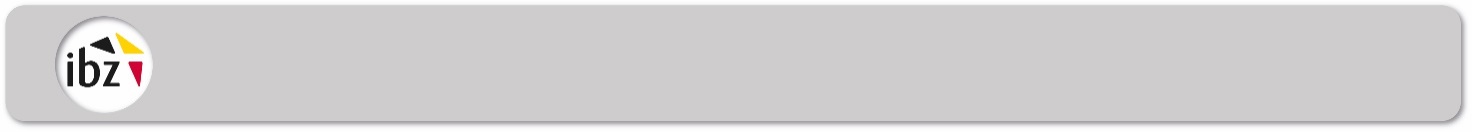 Wederzijdse verklaring van lijstenverbinding met ontvangstbewijsWij ondergetekenden, kandidaten voorkomende onder de eerste drie kandidaten van de lijst …………  voorgedragen voor de verkiezing van het Brussels Hoofdstedelijk Parlement en daartoe gemachtigd door de personen die ons hebben voorgedragen, verklaren, uit naam van onze lijst, ons te verbinden voor de verdeling van de zetels, met toepassing van artikel 16bis, § 2 van de bijzondere wet van 12 januari 1989 met betrekking tot de Brusselse instellingen, met de volgende lijst(en) van kandidaten van de Nederlandse taalgroep :Te ……………….. , …………………..2024Handtekening van de eerste drie kandidaten,,Formulaire F11BisOntvangstbewijs voor een verklaring van lijstenverbindingDe voorzitter ven het gewestbureau erkent uit handen van……………………………………………. (1) van de lijst ……………… (2) een wederzijdse verklaring van lijstenverbinding, gedaan met toepassing van artikel 16bis, § 2 van de bijzondere wet van 12 januari 1989 met betrekking tot de Brusselse instellingen, ontvangen te hebben.Deze verklaring van lijstenverbinding betreft de volgende lijsten van dezelfde taalgroep (Nederlandse taalgroep) voor de verkiezing van het Brussels Hoofdstedelijk Parlement:Voor de lijst  ………………………………… (2)………………………………………………………………………………………………. kandidaten (3)Voor de lijst  ………………………………… (2)………………………………………………………………………………………………. kandidaten (3)Voor de lijst  ………………………………… (2)………………………………………………………………………………………………. kandidaten (3)Te Brussel ……………….. , …………………..2024.Handtekening van de eerste drie kandidaten,--------(1) -	Naam en voornaam van de indienende kandidaat of kandidaten.(2)	Vermelden van het letterwoord van de betrokken lijst.(3)	Vermelden van de naam en voornaam van de eerste drie kandidaten van de betrokken lijst.Lijst  ………Lijst  ………Lijst  ………Lijst  ………NAAM EN VOORNAAM van de eerste drie kandidaten Handtekening van de kandidaten die de verklaring doenNAAM EN VOORNAAM van de eerste drie kandidaten Handtekening van de kandidaten die de verklaring doen